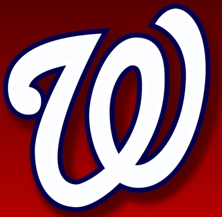 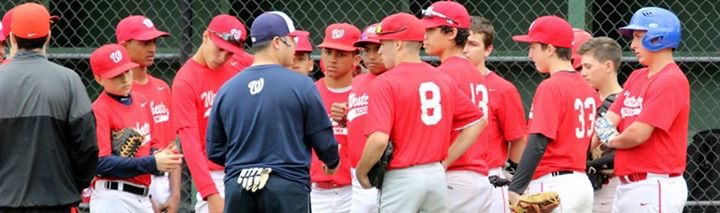 2017 SPRING BASEBALL TRY-OUTSTryout Dates (Select one): You only need to attend one of the two datesSunday, January 22nd  11U to 12U:  	5:30PM – 7PM  13U to 15U:  	6PM – 8PM  Location:  SUNY Purchase College (Basketball Courts)                   735 Anderson Hill Rd, Purchase, NY 10577Sunday, January 29th   11U to 12U:	10:45 AM – 12PM 13U to 15U:	 11:15AM – 1PM  Location:  SUNY Purchase College (Basketball Courts)                   735 Anderson Hill Rd, Purchase, NY 10577***SUNY Purchase Tryout-When you enter the campus, park in Lots 6,7,8 and we are on the third floor in the basketball gymnasium.  Fee:  The fee for the tryouts will be $20 per daySpring Teams will be announced February 5th via email11U/12U (46x60), 11U/12U (50x70), 13U, 14U & 14U/15UTo register please CLICK HERE to enter Westchester Academy Baseball website.  Click on ONLINE REGISTRTION, fill out and then submitAny Questions – Contact Edwin Diaz @ 917-679-3911 or Westchesteracademy@icloud.com